Ideascale – Idea No.67Expand foreign income reporting labels: add deductions labelToo taxing: reducing red tape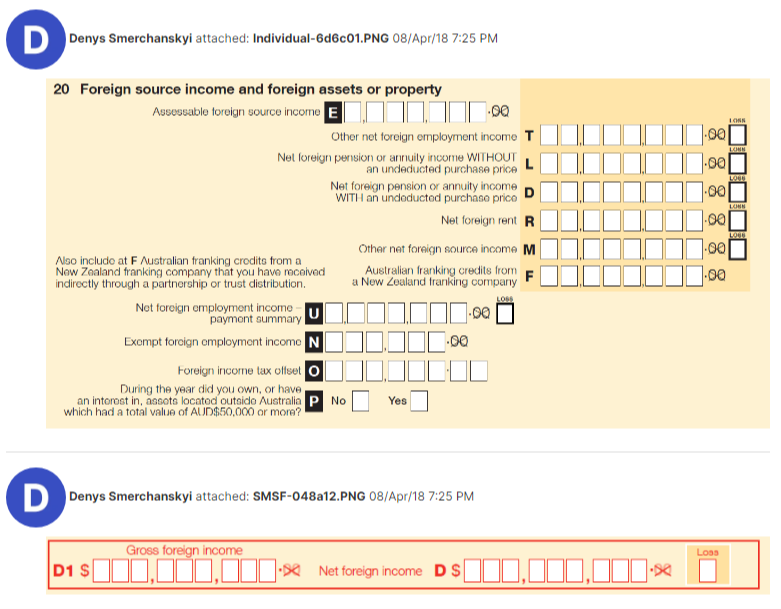 